                                                                                         เอกสารหมายเลข 2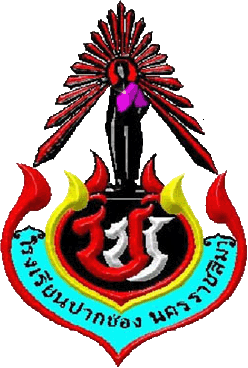 แบบนิเทศการจัดกิจกรรมการเรียนการสอนโรงเรียนปากช่อง	จังหวัดนครราชสีมา...................................................................................กลุ่มสาระการเรียนรู้  ................................................ภาคเรียนที่ ........... / ปีการศึกษา ...........................................ชื่อผู้สอน..................................................................................................รับการนิเทศครั้งที่.........../…………………วันที่นิเทศ....................................เวลา..........................วิชา.......................................ระดับชั้นที่สอน.....................คำชี้แจง : โปรดทำเครื่องหมาย √ ในช่องระดับคะแนนของข้อที่กำหนดระดับคะแนน : 5 = มีการปฏิบัติดีเยี่ยม	    4 = มีการปฏิบัติดี	3 =  มีการปฏิบัติปานกลาง	         2 = มีการปฏิบัติพอใช้	    1 = ควรมีการปรับปรุง     ไม่มี = ไม่มีการปฏิบัติในข้อนี้เกณฑ์การประเมิน		คะแนน  80 – 100	หมายถึง		ดีมาก     			คะแนน  70 – 79  	หมายถึง		ดี			คะแนน  60 – 69 	หมายถึง		ปานกลาง			คะแนน  50 – 59	            หมายถึง		พอใช้			คะแนนต่ำกว่า 50   	หมายถึง		ปรับปรุงสรุปผลการประเมิน	  ดีมาก	 ดี		 ปานกลาง	  พอใช้   	 ปรับปรุงข้อเสนอแนะเพิ่มเติม…………………………………………………………………………………………………………………………………………………………………………รายการประเมินระดับคุณภาพระดับคุณภาพระดับคุณภาพระดับคุณภาพระดับคุณภาพหมายเหตุรายการประเมิน543211.เอกสารทางวิชาการ1.เอกสารทางวิชาการ1.เอกสารทางวิชาการ1.เอกสารทางวิชาการ1.เอกสารทางวิชาการ1.เอกสารทางวิชาการ1.เอกสารทางวิชาการ1. มีการวิเคราะห์หลักสูตรจัดทำโครงสร้างรายวิชา2. มีการวิเคราะห์ผู้เรียนรายบุคคล3. มีการจัดทำหน่วยการเรียนรู้ก่อนการสอน4. มีการจัดทำแผนการจัดการเรียนรู้ก่อนการสอน2. ตัวชี้วัด/ผลการเรียนรู้2. ตัวชี้วัด/ผลการเรียนรู้2. ตัวชี้วัด/ผลการเรียนรู้2. ตัวชี้วัด/ผลการเรียนรู้2. ตัวชี้วัด/ผลการเรียนรู้2. ตัวชี้วัด/ผลการเรียนรู้2. ตัวชี้วัด/ผลการเรียนรู้5. สอดคล้องกับมาตรฐาน/ตัวชี้วัด6. มีความชัดเจน สามารถวัดได้7. ครอบคลุมทั้งด้าน KPA3. การออกแบบกิจกรรมการเรียนการสอน3. การออกแบบกิจกรรมการเรียนการสอน3. การออกแบบกิจกรรมการเรียนการสอน3. การออกแบบกิจกรรมการเรียนการสอน3. การออกแบบกิจกรรมการเรียนการสอน3. การออกแบบกิจกรรมการเรียนการสอน3. การออกแบบกิจกรรมการเรียนการสอน 8. สอดคล้องกับตัวชี้วัด/ผลการเรียนรู้(ช่วยให้ผู้เรียนบรรลุตามตัวชี้วัด/ผลการเรียนรู้ทุกข้อ)9. เหมาะสมกับธรรมชาติของวิชา10. เหมาะสมกับเวลาที่กำหนด/เปิดโอกาสให้ผู้เรียนซักถามหรือแสดงความคิดเห็น11. จัดกิจกรรมการเรียนการสอนด้วยวิธีที่หลากหลาย(การบรรยาย)เรียนสาธิต เรียนเป็นกลุ่ม การรายงานหน้าชั้น การค้นคว้านอกห้อง การปฏิบัติจริงและอื่นๆ)12.จัดกิจกรรมการเรียนการสอนที่เน้นผู้เรียนเป็นสำคัญ13 สอดแทรกคุณธรรม จริยธรรมในขณะจัดกิจกรรม14. มีการเสริมแรงในขณะจัดกิจกรรม15. สนใจผู้เรียนอย่างทั่วถึงช่วยเหลือนักเรียนที่มีปัญหา16 กิจกรรมเน้นให้ผู้เรียนได้ลงมือปฏิบัติโดยผ่านกระบวนการคิด วิเคราะห์ (Active Learning)รายการประเมินระดับคุณภาพระดับคุณภาพระดับคุณภาพระดับคุณภาพระดับคุณภาพหมายเหตุรายการประเมิน543214.สื่อ/แหล่งเรียนรู้4.สื่อ/แหล่งเรียนรู้4.สื่อ/แหล่งเรียนรู้4.สื่อ/แหล่งเรียนรู้4.สื่อ/แหล่งเรียนรู้4.สื่อ/แหล่งเรียนรู้4.สื่อ/แหล่งเรียนรู้18. เหมาะสมกับศักยภาพ ความสามารถของผู้เรียน19. ช่วยให้ผู้เรียนเกิดการเรียนรู้ได้อย่างแท้จริง 20. จัดเตรียมสื่อ วัสดุอุปกรณ์ตามแผน ฯ ก่อนสอน21. .ใช้สื่อแหล่งเรียนรู้หลากหลายและทันสมัย5. การวัดและประเมินผลการเรียนรู้5. การวัดและประเมินผลการเรียนรู้5. การวัดและประเมินผลการเรียนรู้5. การวัดและประเมินผลการเรียนรู้5. การวัดและประเมินผลการเรียนรู้22. กำหนดประเด็นการวัดที่สอดคล้องและครอบคลุมกับตัวชี้วัด/ผลการเรียนรู้23 วิธีการวัดประเมินผล สอดคล้องกับกิจกรรมการเรียนการสอนที่ออกแบบไว้กิจกรรมการเรียนการสอนที่ออกแบบไว้24 กำหนดเกณฑ์การวัดและประเมินผลได้ชัดเจนเหมาะสมได้ชัดเจนเหมาะสม25 เกณฑ์การวัดผล ประเมินผล ชัดเจน ครอบคลุมทั้ง 3 ด้าน ( K P A )26. มีการกำกับ ติดตาม นักเรียนที่มีปัญหาในการเรียน ช่วยเหลือ แก้ไข27 ครู ผู้เรียน ผู้ปกครองหรือผู้ที่เกี่ยวข้อง มีส่วนร่วมในการประเมิน28 ใช้วิธีการวัดผล ประเมินผลตามสภาพจริง และสอดคล้องกับเป้าหมายหลักสูตรฯ(สอบปรณัย สอบอัตนัย สอบปฏิบัติ การรายงาน การมอบหมายงาน การทำแบบฝึกหัด สังเกตพฤติกรรม อื่นๆ(ระบุ)….การแก้ปัญหาการสอนเชิงวิจัย (PLC)การแก้ปัญหาการสอนเชิงวิจัย (PLC)การแก้ปัญหาการสอนเชิงวิจัย (PLC)การแก้ปัญหาการสอนเชิงวิจัย (PLC)การแก้ปัญหาการสอนเชิงวิจัย (PLC)การแก้ปัญหาการสอนเชิงวิจัย (PLC)การแก้ปัญหาการสอนเชิงวิจัย (PLC)29 มีการบันทึกหลักการสอน และนำผลการบันทึกมาพัฒนา แก้ไข ต่อไป30 มีการนำผลการวัดผล ประเมินผลมาจัดทำวิจัยในชั้นเรียน(...............................................................)ผู้นิเทศ(...............................................................)ผู้นิเทศ(...............................................................)หัวหน้ากลุ่มสาระการเรียนรู้/ผู้นิเทศ  (...............................................................)หัวหน้ากลุ่มสาระการเรียนรู้/ผู้นิเทศ  ความเห็นและข้อเสนอแนะเพิ่มเติม………………………………………………………………………………………………………………………………(นางสาวรัชนีวรรณ   พิมพ์ปรุ)ผู้ช่วยผู้อำนวยการกลุ่มงานการจัดการศึกษาความเห็นและข้อเสนอแนะเพิ่มเติม………………………………………………………………………………………………………………………………(นางสาวรัชนีวรรณ   พิมพ์ปรุ)ผู้ช่วยผู้อำนวยการกลุ่มงานการจัดการศึกษา